 Listening to your child read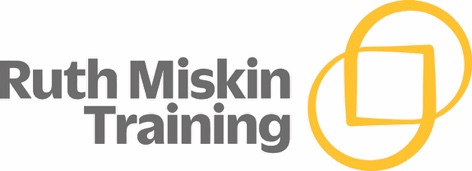 What can you do to help at home?Listen to your child read the same Read Write Inc. Storybook again and again.Encourage them to use ’Special Friends’, ‘Fred Talk’, ‘read the word’.Discuss the story and encourage their storyteller voice.There are free video tutorials on our website – www.ruthmiskin.com Select ‘More and International’ at the top, then ‘Home reading’ from the drop-down list: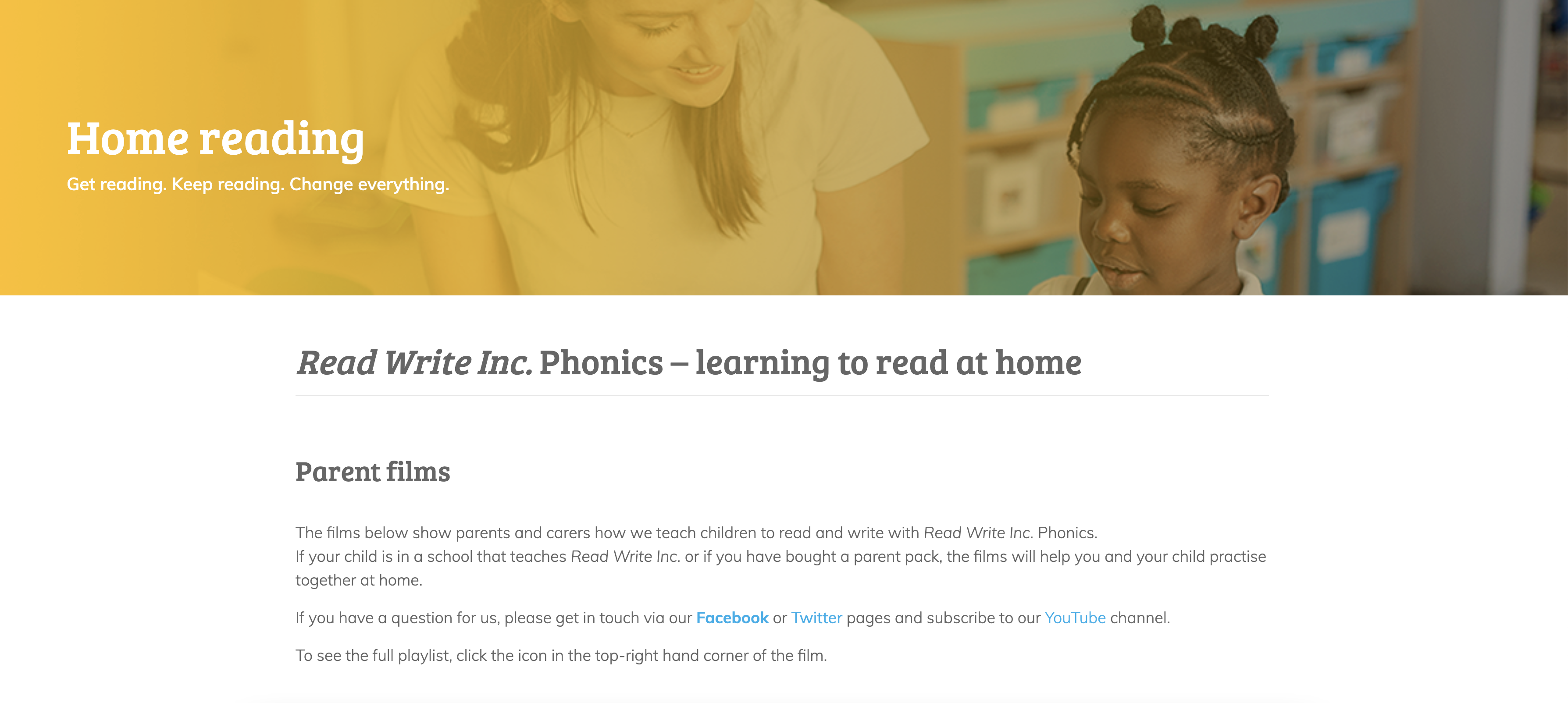 We’re also on Facebook – www.facebook.com/miskin.educationFree e-books for home reading:http://www.oxfordowl.co.uk/Reading/